Budget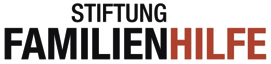 Ort und Datum 	 	Unterschrift 	Monatliche Einnahmen CHFGesuchsteller/inPartner/inPartner/inNettolohnPensionen, Renten, TaggelderAlimenteNebenerwerbSozialhilfeSonstiges (z.B. Mieteinnahmen)Total monatliche Einnahmen0.00 0.00 0.00 Summe beider Partner0.00 Vermögen CHFGesuchsteller/inPartner/inPartner/inSparguthaben, Wertschriften, Barschaft Grundstücke / Liegenschaften (Steuerwert)Total Vermögen0.00 0.00 0.00 Total beider Partner0.00 Schulden CHFGesuchsteller/inPartner/inPartner/inHypothekarschuldenAndere Schulden (     )GläubigerTotal Schulden0.00 0.00 0.00 Summe beider Partner0.00 Familienbudget/-ausgabenFamilienbudget/-ausgabenFamilienbudget/-ausgabenLebensunterhaltLebensunterhaltLebensunterhaltMietzins (inkl. Nebenkosten)Mietzins (inkl. Nebenkosten)Mietzins (inkl. Nebenkosten)Gesundheitskosten (Krankenkassenbeiträge, Selbstbehalt)Gesundheitskosten (Krankenkassenbeiträge, Selbstbehalt)Gesundheitskosten (Krankenkassenbeiträge, Selbstbehalt)Berufsauslagen FahrkostenBerufsauslagen FahrkostenBerufsauslagen FahrkostenEigene WeiterbildungEigene WeiterbildungEigene WeiterbildungSchulung/Betreuung KinderSchulung/Betreuung KinderSchulung/Betreuung KinderAlimente, regelmässige Verpflichtungen gegenüber DrittenAlimente, regelmässige Verpflichtungen gegenüber DrittenAlimente, regelmässige Verpflichtungen gegenüber DrittenBetreibungsraten, AbzahlungsratenBetreibungsraten, AbzahlungsratenBetreibungsraten, AbzahlungsratenSpezielle regelmässige Kosten (Steuern)Spezielle regelmässige Kosten (Steuern)Spezielle regelmässige Kosten (Steuern)Total AusgabenTotal AusgabenTotal Ausgaben0.00